Agenda del presentadorInsertar fecha de presentaciónInsertar hora de presentaciónInsertar información de ubicación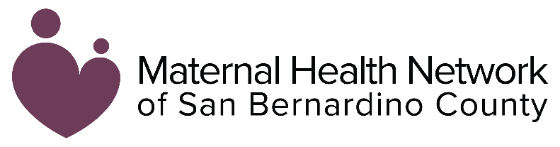 TiempoTemaDescripción5 minutosBienvenida, presentación y resumen del orden del díaPreséntese usted mismo, a la organización y su experiencia con el temaRepase las tres ideas clave que los asistentes conocerán al final de la presentaciónRevise brevemente la agenda o el calendario10 minutosPresentación de la informaciónProporcionar información centrada en las tres ideas clave:Preparación para el embarazo Asegurar un embarazo saludablePreparación para el parto6 minutosActividad de participaciónPensar, participar y compartir:¿Qué piensas hacer en los próximos 30 días a partir de lo aprendido hoy?Discusión grupal: ¿Hay algo que haya aprendido hoy que no haya considerado y que le haya resultado especialmente útil?Reflexión: ¿A quién recurrirá si tiene preguntas o necesita ayuda en la preparación para el embarazo o el parto?4 minutosRecursos localesEl facilitador comparte algunos recursos locales que están disponibles5 minutos CierreLos participantes hacen preguntas y el presentador responde El presentador agradece a los asistentes y concluye la reunión